Porridge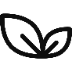 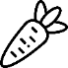 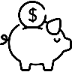 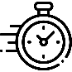 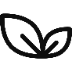 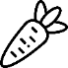 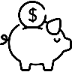 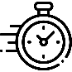 Nach einem Rezept von Swissmilk.chRezept für 25 Portionen1.25kgfeine HaferflockenHaferflocken bei mittlerer Hitze 1-2 Minuten rösten, bis sie nussig duften.6.25lMilch1TLSalzZimtMilch, Salz und nach Belieben Zimt beifügen. Bei kleiner Hitze 10-15 Minuten bei gelegentlichem Rühren köcheln lassen.60gButterButter dazugeben, nochmals umrühren und servieren.Varianten:Varianten:Je nachdem, was bei der Mahlzeit noch gereicht wird, sollte die Menge angepasst werden.Laktosefreie Milch und Margarine verwendenVegane Milchdrinks und Margarine verwendenMit Honig süssen und mit getrockneten Früchten servieren.Je nachdem, was bei der Mahlzeit noch gereicht wird, sollte die Menge angepasst werden.Laktosefreie Milch und Margarine verwendenVegane Milchdrinks und Margarine verwendenMit Honig süssen und mit getrockneten Früchten servieren.